ΠΡΟΓΡΑΜΜΑ ΣΥΝΕΝΤΕΥΞΕΩΝ ΥΠΟΨΗΦΙΩΝ Οι συνεντεύξεις των υποψηφίων θα πραγματοποιηθούν στην αίθουσα 116 (Σοφοκλέους 1, 1ος όροφος) στις εξής ημέρες και ώρες: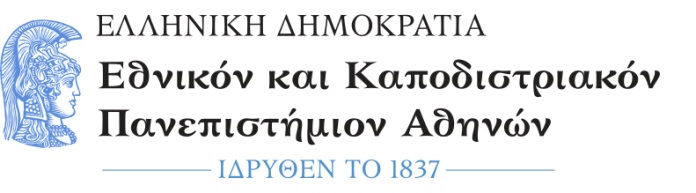 ΣχολήΟικονομικών και Πολιτικών ΕπιστημώνΤμήμαΕπικοινωνίας και Μέσων Μαζικής ΕνημέρωσηςΠρόγραμμαΜεταπτυχιακών Σπουδών"Πολιτική και Διαδίκτυο"ΤΡΙΤΗ 15/9/2020ΤΡΙΤΗ 15/9/2020ΤΡΙΤΗ 15/9/2020ΤΕΤΑΡΤΗ 16/9/2020ΤΕΤΑΡΤΗ 16/9/2020ΤΕΤΑΡΤΗ 16/9/2020ΕΠΩΝΥΜΟΟΝΟΜΑΩΡΑΕΠΩΝΥΜΟΟΝΟΜΑΩΡΑΒΕΝΤΟΥΡΑΣΤΑΜΑΤΙΑ16:30ΝΙΚΟΛΑΟΥΠΑΡΑΣΚΕΥΗ16:30ΓΙΑΝΝΑΚΟΥΔΗΧΡΥΣΟΒΑΛΑΝΤΟΥ16:45ΠΛΙΑΚΟΣΚΩΝΣΤΑΝΤΙΝΟΣ16:45ΓΙΑΛΑΜΑΧΡΙΣΤΙΝΑ -ΜΑΡΙΑ17:00ΤΖΩΤΖΗΣΜΑΡΙΝΟΣ17:00ΔΙΑΜΑΝΤΟΠΟΥΛΟΣΧΡΗΣΤΟΣ17:15ΠΑΠΑΔΟΠΟΥΛΟΥΕΛΕΥΘΕΡΙΑ17:15ΕΛΑΦΡΟΠΟΥΛΟΣΔΗΜΗΤΡΙΟΣ17:30ΣΑΡΑΤΣΙΩΤΗΞΕΝΙΑ17:30ΚΕΤΙΤΖΙΑΝΣΤΑΝΙΣΛΑΒ17:45ΧΑΛΑΖΩΝΙΤΗΣΓΕΩΡΓΙΟΣ17:45ΜΠΑΧΑΡΙΔΗΕΛΙΣΑΒΕΤ -ΘΕΜΙΣ18:00ΧΑΛΚΙΟΠΟΥΛΟΣΟΘΩΝ18:00ΜΠΕΡΕΤΑΝΟΥΣΟΦΙΑ18:15ΦΥΤΟΠΟΥΛΟΣΙΩΑΝΝΗΣ18:30ΜΠΙΛΙΡΗΣΙΩΑΝΝΗΣ18:30ΜΠΙΤΖΑΙΩΑΝΝΑ18:45